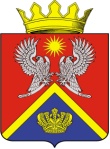 АДМИНИСТРАЦИЯ СУРОВИКИНСКОГОМУНИЦИПАЛЬНОГО РАЙОНАВОЛГОГРАДСКОЙ ОБЛАСТИПОСТАНОВЛЕНИЕот 20.01.2022                                   № 49 	В соответствии с постановлением Администрации Волгоградской области от  13 января 2022 г. № 2-п   «Об утверждении Порядка предоставления и распределения в 2022 году субсидий на обеспечение сбалансированности местных бюджетов бюджетам муниципальных образований»  администрация Суровикинского муниципального района Волгоградской области постановляет:1. Утвердить прилагаемый Порядок учета и расходования субсидии на обеспечение сбалансированности местных бюджетов бюджету Суровикинского муниципального района Волгоградской области.2. Настоящее постановление вступает в силу после его подписания и подлежит официальному опубликованию в общественно-политической газете Суровикинского района «Заря».3. Контроль за исполнением настоящего постановления возложить на заместителя главы Суровикинского муниципального района Волгоградской области по финансам и экономике Чистову Г.А.Глава Суровикинского муниципального района                                                                  Р.А. СливаОб утверждении Порядка учета и расходования субсидии на обеспечение сбалансированности местных бюджетов бюджету Суровикинского муниципального района Волгоградской области